                               Факультатив з російської мови (підготовка до олімпіади)1. Прочитайте фрагмент эсэмэс-переписки. Какое языковое явление лежит в основе шутки? Свой ответ аргументируйте.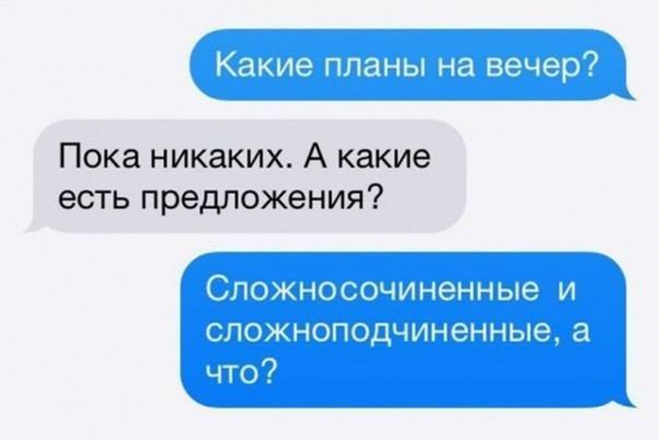 Придумайте шуточный диалог, основанный на этом же языковом явлении.2. Какие пословицы, поговорки, скороговорки зашифрованы в предложенных вариантах? Запишите их.  1. Не воробей. 2. На дворе, на траве. 3. Продукт, который маслом не испортишь. 4. Она пуще неволи. 5. Суп, сваренный Демьяном. 6. Мельник, работающий неделями.3. Вспомните и составьте по предложенным словам пословицы и поговорки. Объясните смысл выделенных.Коса-камень, брод-вода, свет-тьма, перья-уменье, лес-щепка, шило-мешок, журавль-синица, слово-воробей, серо-бело, глаза-рука. 4. Определите, какими частями речи могут являться словаСемеро, дважды, ожог, сорок, отцов, мороженое, мой, четвёртый.5.Рассмотрите схемы и к каждой схеме подберите по одному слову, имеющему данное строение.   ¬ ˆ ^ ^ ˆ ˆ ¬ ˆ ^ ˆ    ˆ ¬ ¬ ˆ ^¬ ¬ ˆ ^Можно ли по схеме формальной структуры слова определить часть речи этого слова? Свой ответ аргументируйте. 6.В современном русском языке используются слова, заимствованные из греческого языка, в которых есть начальная часть пери-, которая означает «вокруг», «около». Приведите примеры таких слов (не меньше 4), дайте их толкование. Підготувала вчитель зарубіжної літератури Мариньоха Н. К.